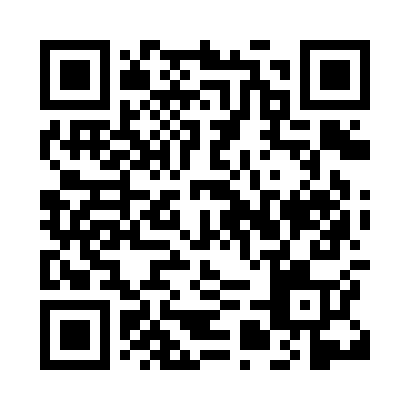 Prayer times for Zaria, NigeriaWed 1 May 2024 - Fri 31 May 2024High Latitude Method: NonePrayer Calculation Method: Egyptian General Authority of SurveyAsar Calculation Method: ShafiPrayer times provided by https://www.salahtimes.comDateDayFajrSunriseDhuhrAsrMaghribIsha1Wed4:516:1112:263:396:427:532Thu4:506:1012:263:406:427:543Fri4:506:1012:263:406:427:544Sat4:496:0912:263:416:437:545Sun4:496:0912:263:416:437:556Mon4:486:0912:263:426:437:557Tue4:486:0912:263:426:437:558Wed4:476:0812:263:426:437:569Thu4:476:0812:263:436:437:5610Fri4:466:0812:263:436:447:5611Sat4:466:0712:263:446:447:5712Sun4:466:0712:263:446:447:5713Mon4:456:0712:263:456:447:5714Tue4:456:0712:263:456:447:5815Wed4:446:0712:263:456:457:5816Thu4:446:0612:263:466:457:5817Fri4:446:0612:263:466:457:5918Sat4:446:0612:263:476:457:5919Sun4:436:0612:263:476:467:5920Mon4:436:0612:263:486:468:0021Tue4:436:0612:263:486:468:0022Wed4:426:0612:263:486:468:0023Thu4:426:0512:263:496:478:0124Fri4:426:0512:263:496:478:0125Sat4:426:0512:263:496:478:0226Sun4:426:0512:263:506:478:0227Mon4:426:0512:263:506:488:0228Tue4:416:0512:273:516:488:0329Wed4:416:0512:273:516:488:0330Thu4:416:0512:273:516:498:0331Fri4:416:0512:273:526:498:04